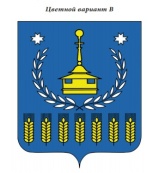 СОВЕТ ДЕПУТАТОВМУНИЦИПАЛЬНОГО ОБРАЗОВАНИЯ«ВОТКИНСКИЙ РАЙОН»«ВОТКА ЁРОС»МУНИЦИПАЛ КЫЛДЫТЭТЫСЬ
ДЕПУТАТТЪЁСЛЕН КЕНЕШСЫРЕШЕНИЕ« 18» февраля 2021 года                                                                                             №  344                                                              г. Воткинск     Об утверждении схемы одномандатных избирательных округов             для проведения выборов депутатов Совета депутатов               муниципального образования  «Воткинский район»	В соответствии с Федеральным законом от 12.06.2002г. № 67-ФЗ «Об основных гарантиях избирательных прав и права на участие в референдуме граждан Российской Федерации», Законом Удмуртской Республики от 16.05.2016г. № 33-РЗ «О выборах депутатов представительных органов муниципальных районов, муниципальных округов и городских округов в Удмуртской Республике», учитывая постановление Территориальной избирательной комиссии Воткинского района от «08» февраля 2021 года № 3.1 «О схеме одномандатных избирательных округов для проведения выборов депутатов Совета депутатов муниципального образования «Воткинский район» седьмого созыва», руководствуясь Уставом муниципального образования «Воткинский район», в целях обеспечения избирательных прав граждан при проведении выборов депутатов Совета депутатов муниципального образования «Воткинский район», Совет депутатов муниципального образования «Воткинский район» РЕШАЕТ:Утвердить схему одномандатных избирательных округовдля проведения выборов депутатов Совета депутатов муниципального образования «Воткинский район»  согласно Приложению к настоящему решению.Настоящее решение   подлежит опубликованию в «Вестнике нормативно правовых актов» муниципального образования «Воткинский район», размещению на официальном сайте муниципального образования «Воткинский район».Председатель Совета депутатовмуниципального образования«Воткинский район»						М.А.НазаровГлава муниципального образования«Воткинский район»                                                                     И.П. Прозоровг. Воткинск«18» февраля  2021 года№ 344